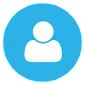  PERSONAL DATAAge		: 23Height		: 5’3”Citizenship	: FilipinoBirth Date	: January 21, 1992Religion	: Roman CatholicStatus		: SingleLanguage	: English and Filipino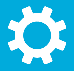 OBJECTIVE“To obtain a position that will enable me to use my strong organizational skills, educational background, and ability to work well with people and enhance my abilities and skills in a stable environment for lasting relationship in any field.”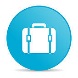  WORKING EXPERIENCEBusiness Development Coordinator cum HR CoordinatorSocial Eyez   United Arab EmiratesMay 11, 2014- PresentDuties and Responsibilities:Creates social media proposals and contracts.Assist with the preparation of presentations and reports to current & potential clients.Maintains a data base of current and potential clients.Calls potential clients for company presentation and answers mail and phone inquiries.Provides administrative support to the CEO, Commercial Director & Business Development Team, including coordinating and scheduling appointments, coordinating travel arrangements, preparing expense reimbursements, preparing correspondence and organizing contacts lists.Responsible for other specific Business Development activities as assigned by any team member.Responsible for Business Development special projects and events (meetings, staff workshops, conferences) and prepare related material (meeting minutes, briefing papers, presentations, reports, mailings). Posts job vacancies on LinkedIn and shortlist potential candidates according to experience and current location.Contacts shortlisted candidates for an interview. Sends tests to candidates who passed the initial interview and sends accordingly to the department head.Maintains database of applicants who were interviewed and filing resumes, test and assessments.Answers inquiries regarding job vacancies in the organization.Sales Executive Wharf InternationalUnited Arab EmiratesSeptember 5, 2013- May 1, 2014Duties and Responsibilities:Act as a bridge between the company and its current market and future markets.Gather market and customer information.Identifies business opportunities by identifying prospects and evaluating their position in the industry; researching and analyzing sales options.Sells products by establishing contact and developing relationships with prospects; recommending solutions.Maintains and develop relationships with clients by providing support, information, and guidance; researching and recommending new opportunities; recommending profit and service improvements.Identifies product improvements or new products by remaining current on industry trends, market activities, and competitors.Maintains quality service by establishing and enforcing organization standards.Contributes to team effort by accomplishing related results as needed.Welcomes visitors by greeting them, in person or on the telephone and answering or referring inquiries.Directs visitors by maintaining employee and department directories and giving instructions.Maintains safe and clean reception area by complying with procedures, rules, and regulations.Maintains continuity among work teams by documenting and communicating actions, irregularities, and continuing needs.Contributes to team effort by accomplishing related results as needed.Professor/ InstructorPhilippine Women’s University PhilippinesJune 2012- May 2013Duties and Responsibilities:Teaches Tourism Subjects ( Philippine Tourism/ Domestic Tourism, Eco-Tourism, Transportation Management, Principles of Tourism 1 & 2, and Tour Guiding and Escorting)Creates lesson plan, activities, exams and grading sheets for each subject course.Tutor/ TeacherPrivate (Part-time)August 2012- July 2013Duties and Responsibilities:Teaches Basic English like numbers, shapes, colors, alphabets, fruits, vegetables, body parts, etc.Teaches reading, writing, coloring, painting, drawing, pray, dance and sing.Junior Travel ConsultantPacquiao Group of Companies- Pacman Travel and Tours PhilippinesNovember 8, 2011- April 20, 2012Duties and Responsibilities:Making flight reservations and bookings through Abacus System and Via Phil.Giving answers to inquiries by clients and advising them accordingly regarding booking and reservations.Making Reservation of accommodation and services.Helping customers who encounter problems in obtaining booking.Assisting clients to fill in reservation forms.Handle all guest requests in a professional manner.Answer all inquiries of fare rates, promos, and packages etc.Search for all the promos in different Airlines such as Philippine Airlines, Cebu Pacific, Air Philippines, Zest Air, SeAir and Tiger Airways every day.Search for all the Hotels in the Philippines including their Contact Persons, Contact No., Address, Category and the like for the data base.Search for all the Attractions in Manila and all over the Philippines.Making a package tour for Manila.Renewal of Permits of the company.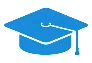  	 EDUCATIONAL ATTAINMENT 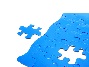   SKILLS AND QUALIFICATIONS National Certificate II Holder for Front OfficeGFI Certified for Lan Guard, Events Management, Fax Maker, End Point Security, Mail Archiver and Web MonitorComputer Literate: MS Office, Outlook and the InternetProficient in English and FilipinoGood Interpersonal and Communication SkillsArtistic, versatile and effective at multi-tasking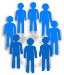  TRAINING AND SEMINARSSingapore- Malaysia Educational TourHong Kong- Macau Educational TourGFI, Barracuda & Symantec Product TrainingEngagor Training- Social Media Tool12th AME Regional Marketing Management Education ConventionFood and Beverage, Housekeeping and Personality DevelopmentBusiness & Tourism Research ColloquiumHousekeeping Seminar“Low Budget, Rich Ideas” Philippines Indie FilmYesterday, Today and TomorrowLook For Success 2012Angono Educational Tour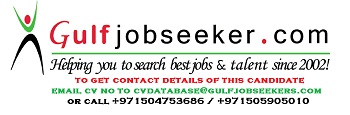 Gulfjobseeker.com CV No: 1463418